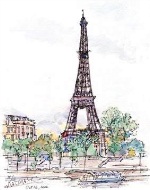 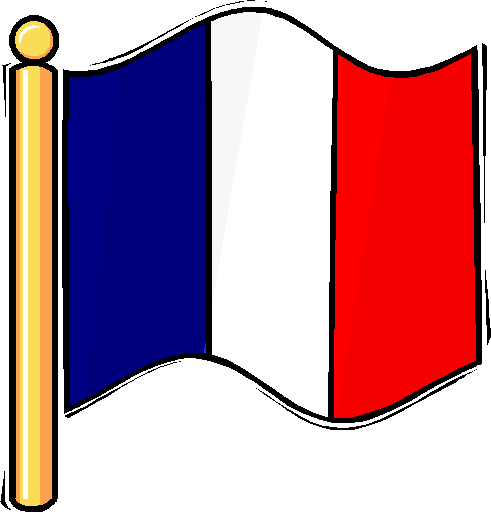 Lis le texte avec attention, puis réponds aux questions proposées.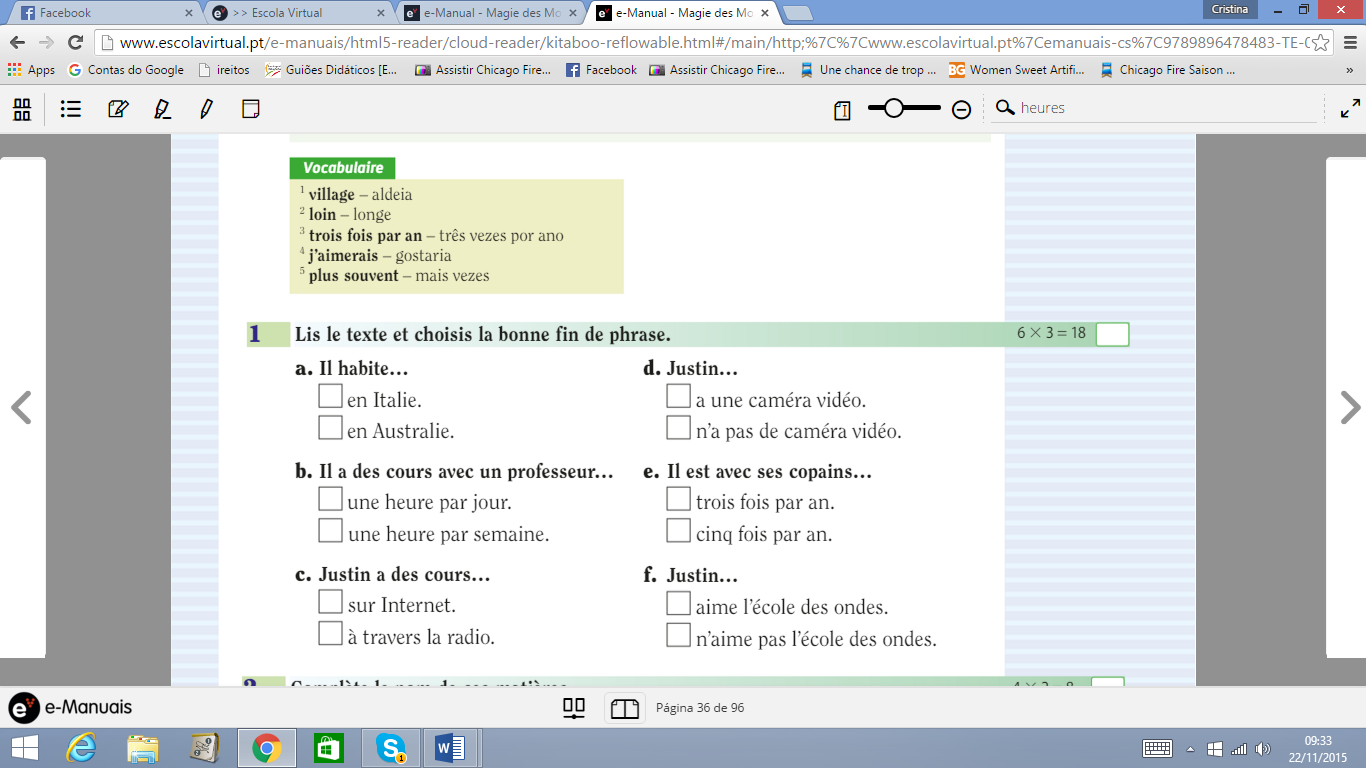 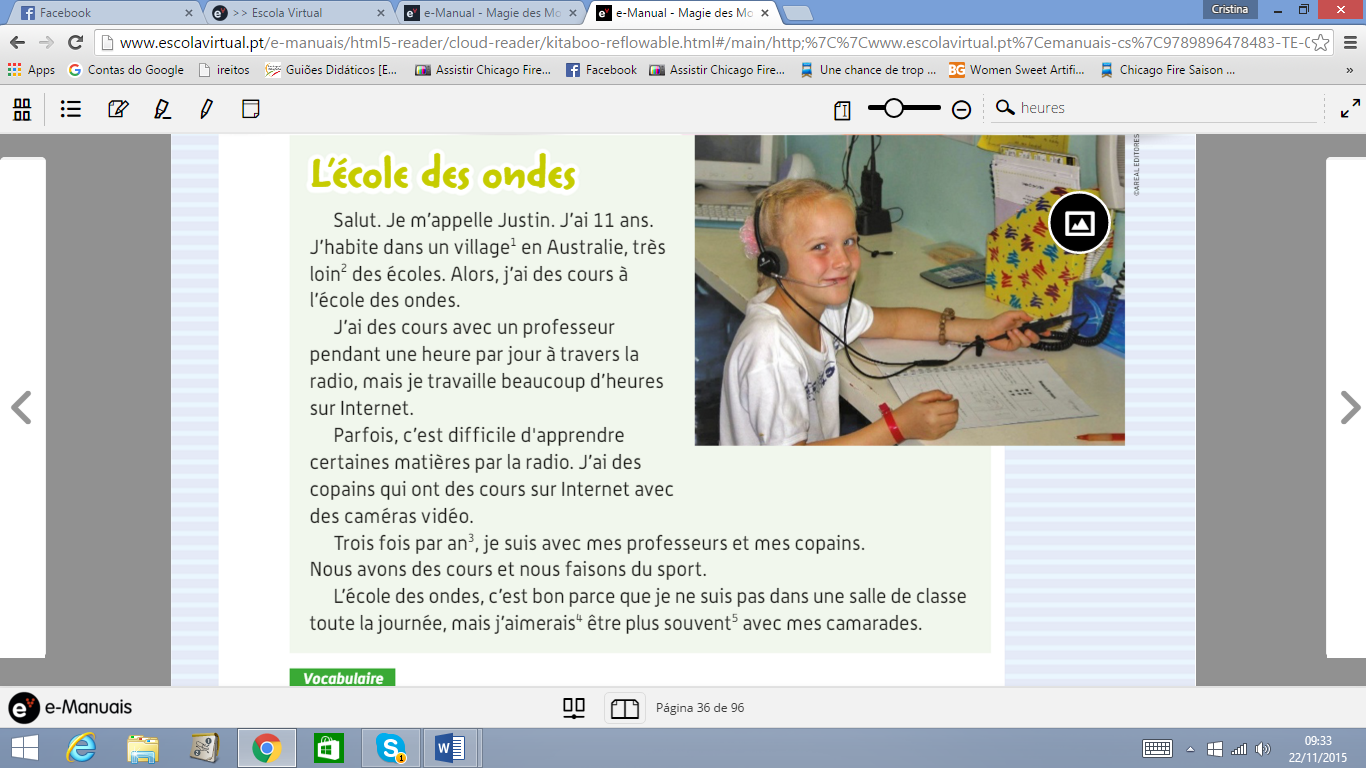 2. Réponds maintenant aux questions de forme correcte et complète :a) Comment s´appelle le jeune du texte, quel âge a-t-il et où habite-t-il ?__________________________________________________________________________________________________________________________________________________________b) Comment se passent les cours du jeune ?__________________________________________________________________________________________________________________________________________________________c) Que fait-il quand il retrouve ses professeurs et ses copains ?__________________________________________________________________________________________________________________________________________________________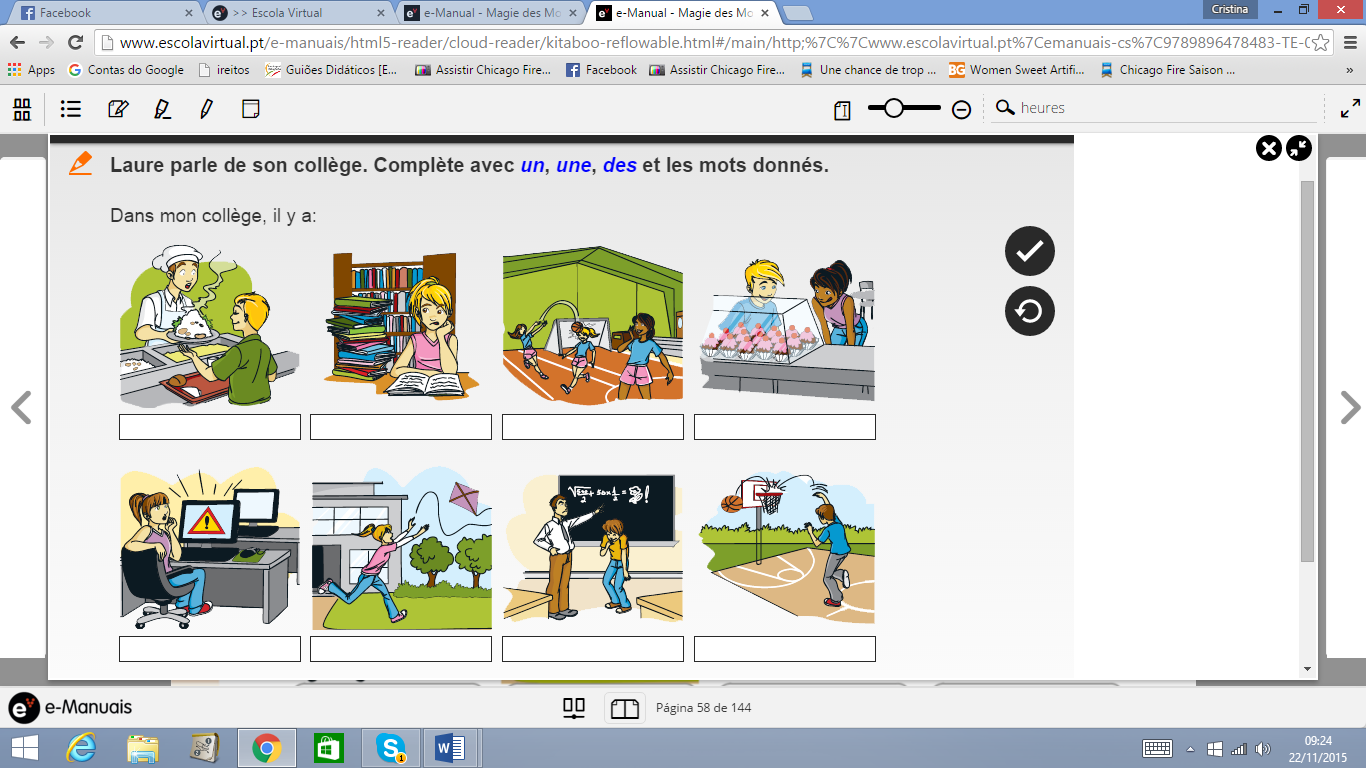 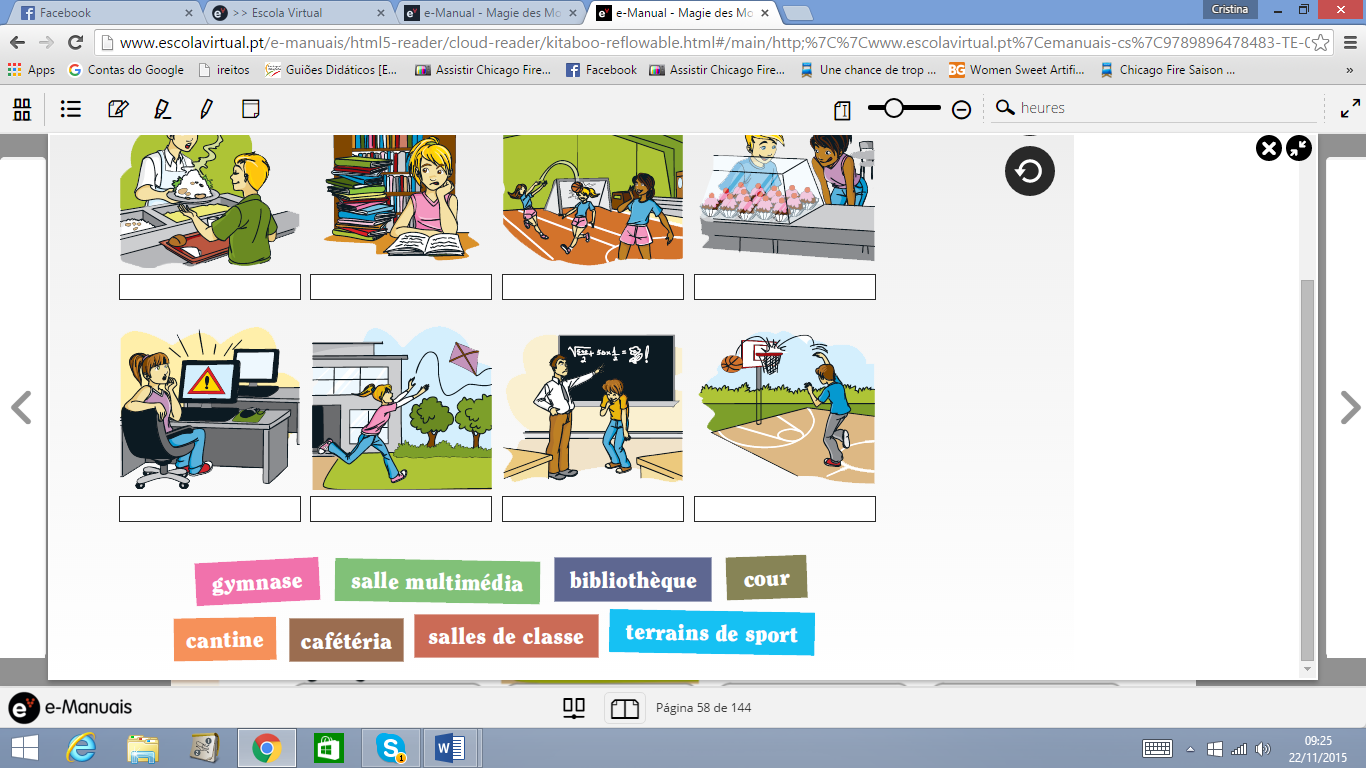 4.Les copains de Thomas parlent des matières qu´ils aiment ou n´aiment pas à l´école. 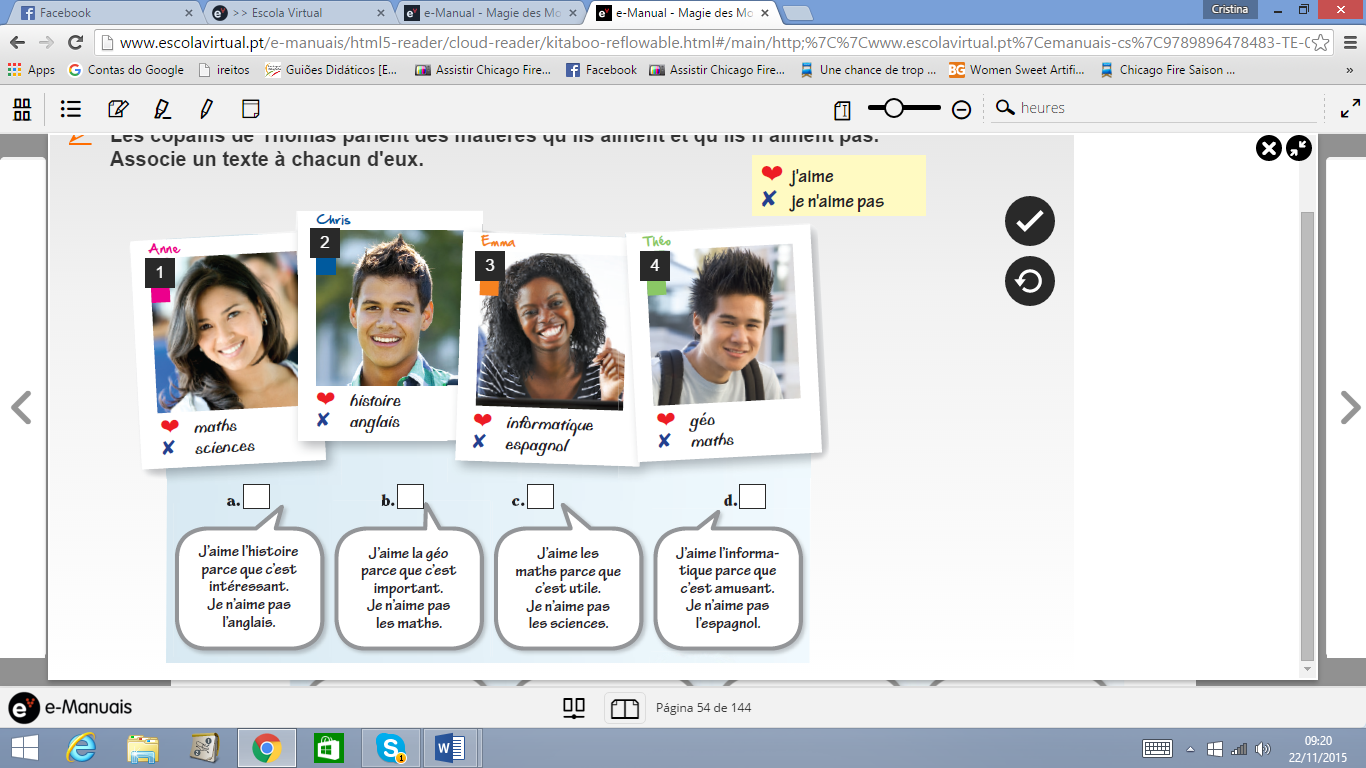 ~5. Et toi, maintenant, dis quelles sont les matières scolaires que tu aimes et que tu n´aimes pas._______________________________________________________________________________________________________________________________________________________________________________________________________________________________________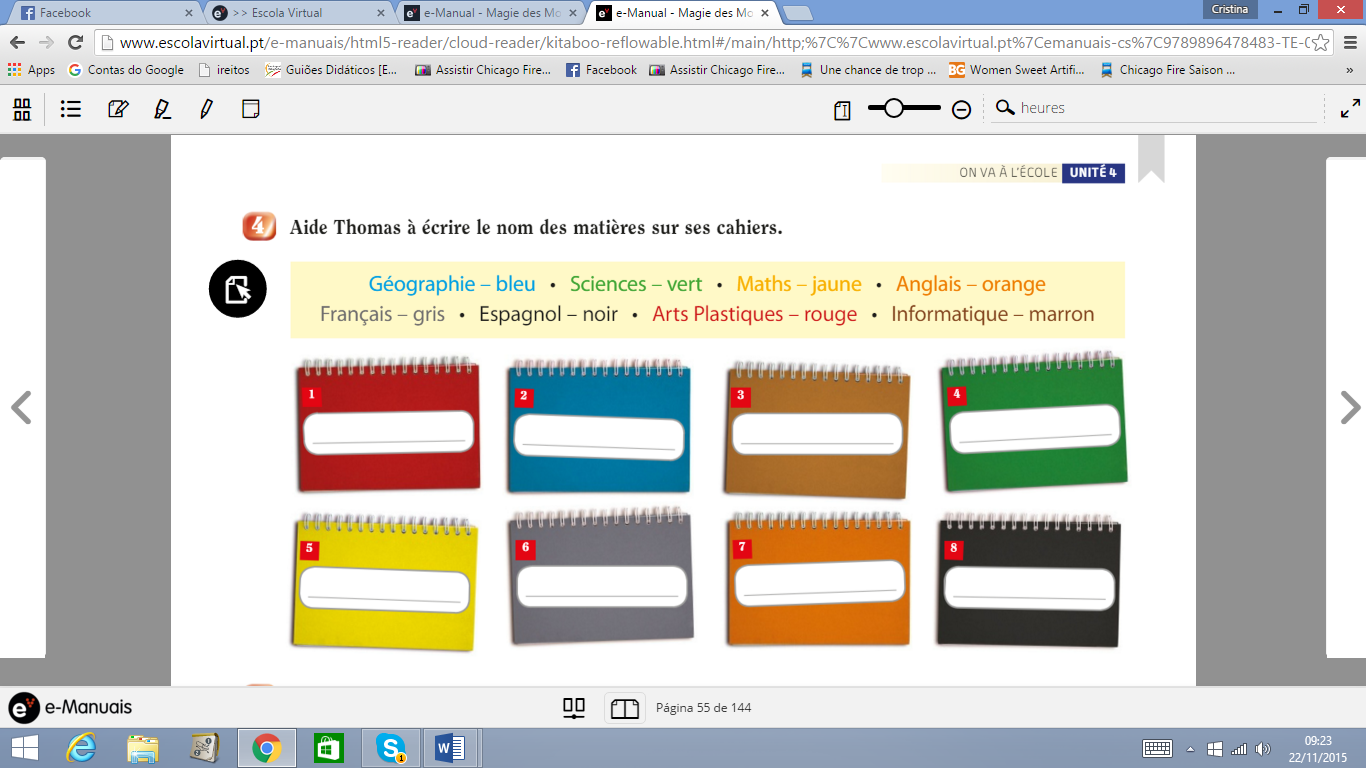 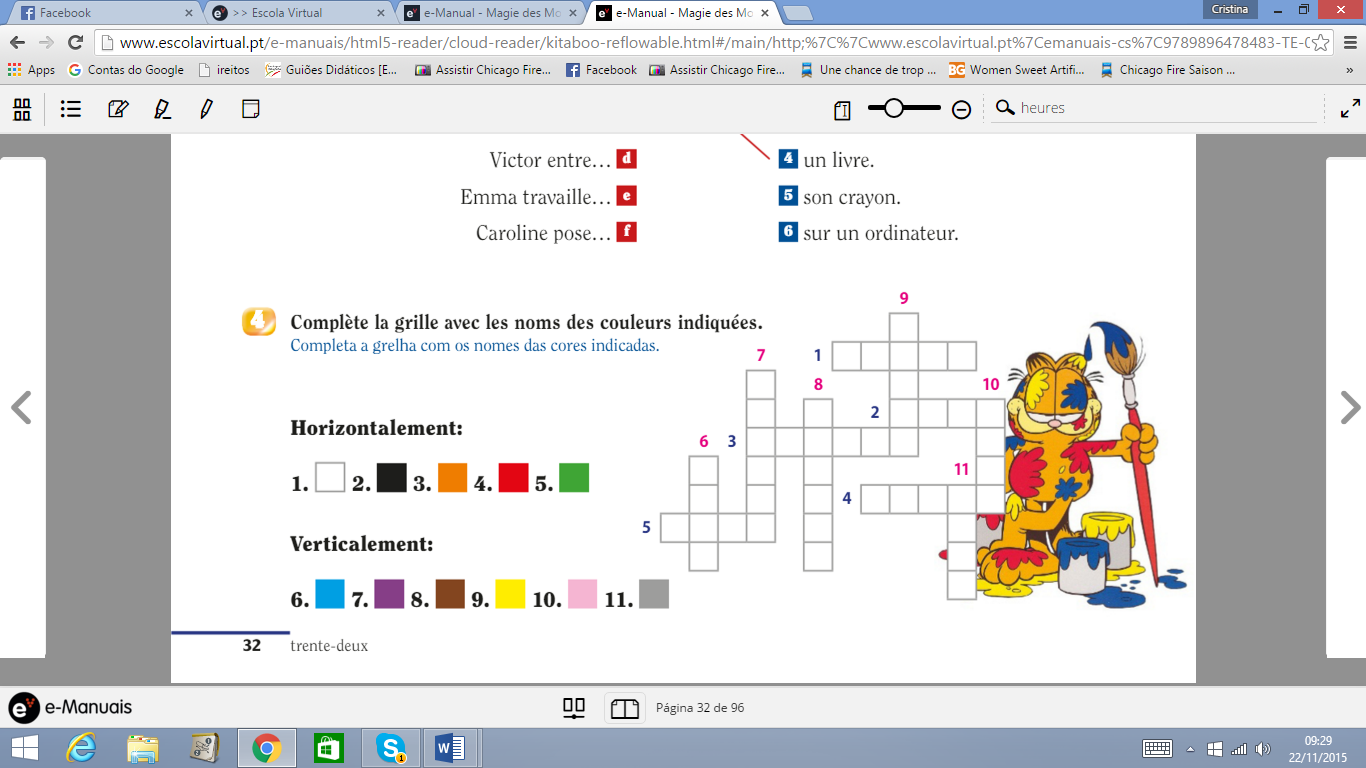 8. Regarde l´emploi du temps de Thomas, réponds Vrai Ou Faux aux affirmations proposées.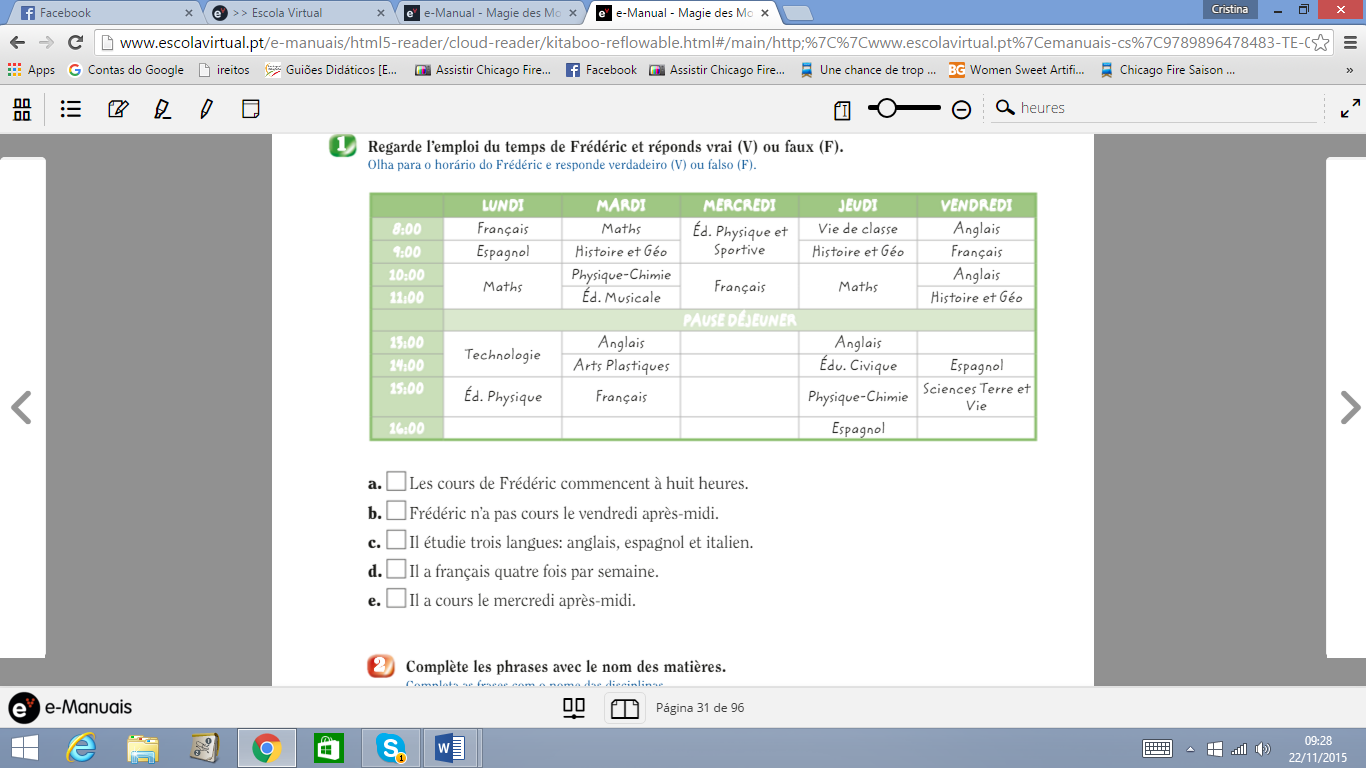 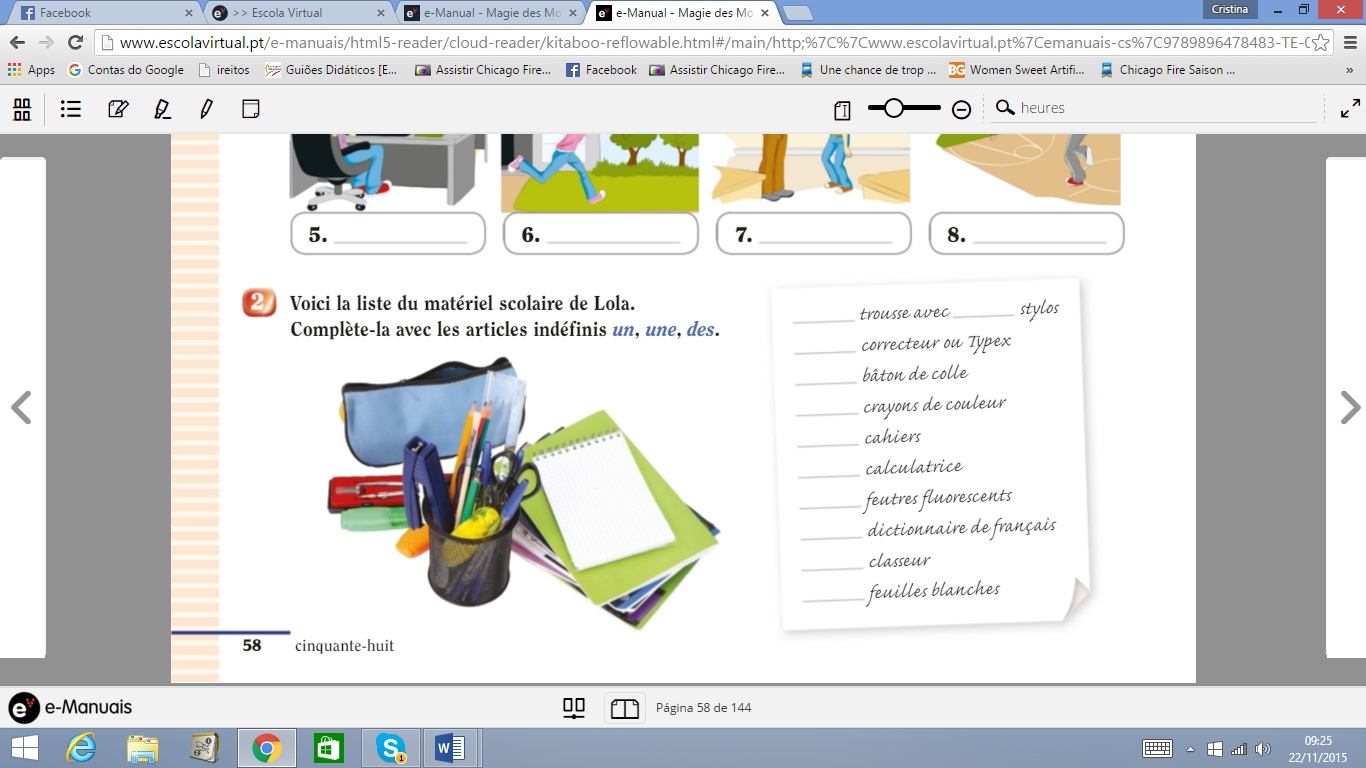 10. Complète avec les articles indéfinis UN, UNE ,DES 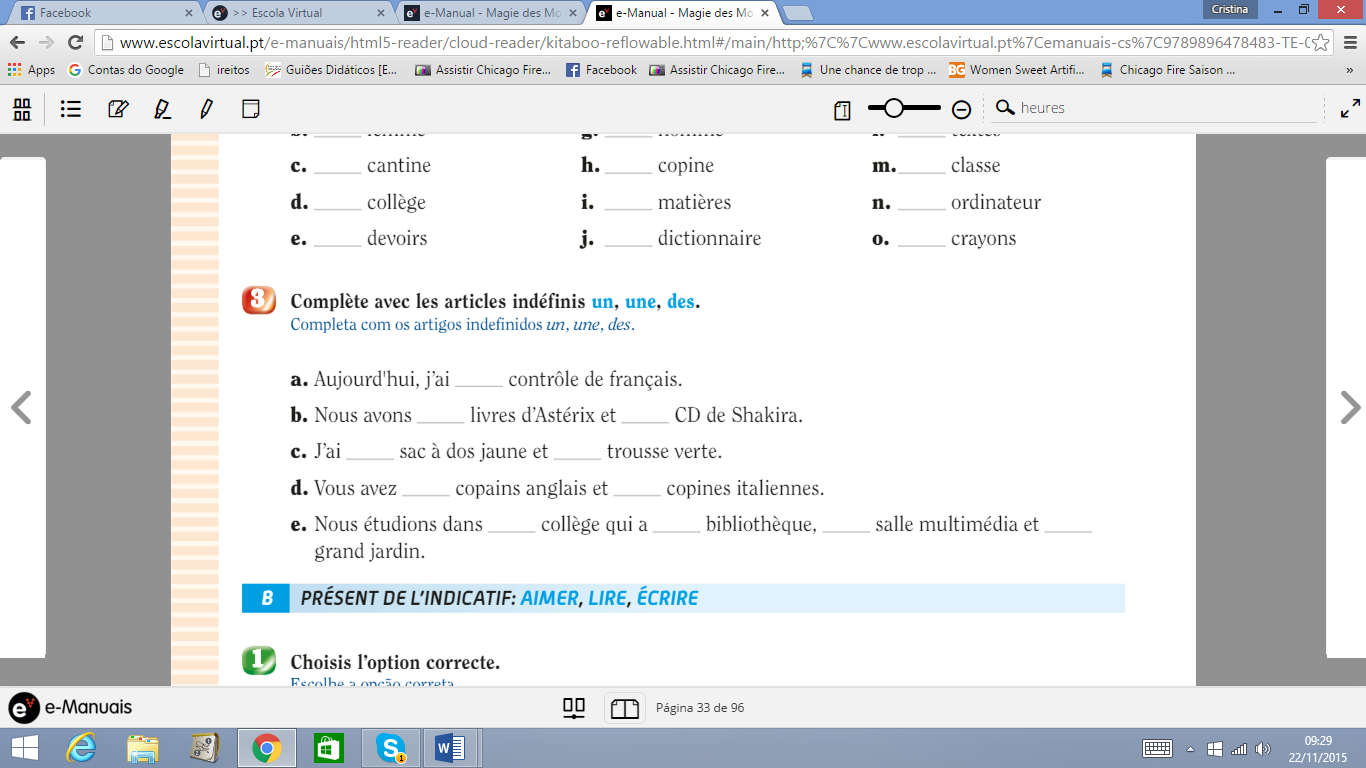 11. Pour chaque image, indique l´heure et utilise les phrases suivantes : Léa joue au basket,  Léa prend le bus scolaire, Léa fait ses devoirs, Léa prend son petit déjeuner, Léa regarde la télé .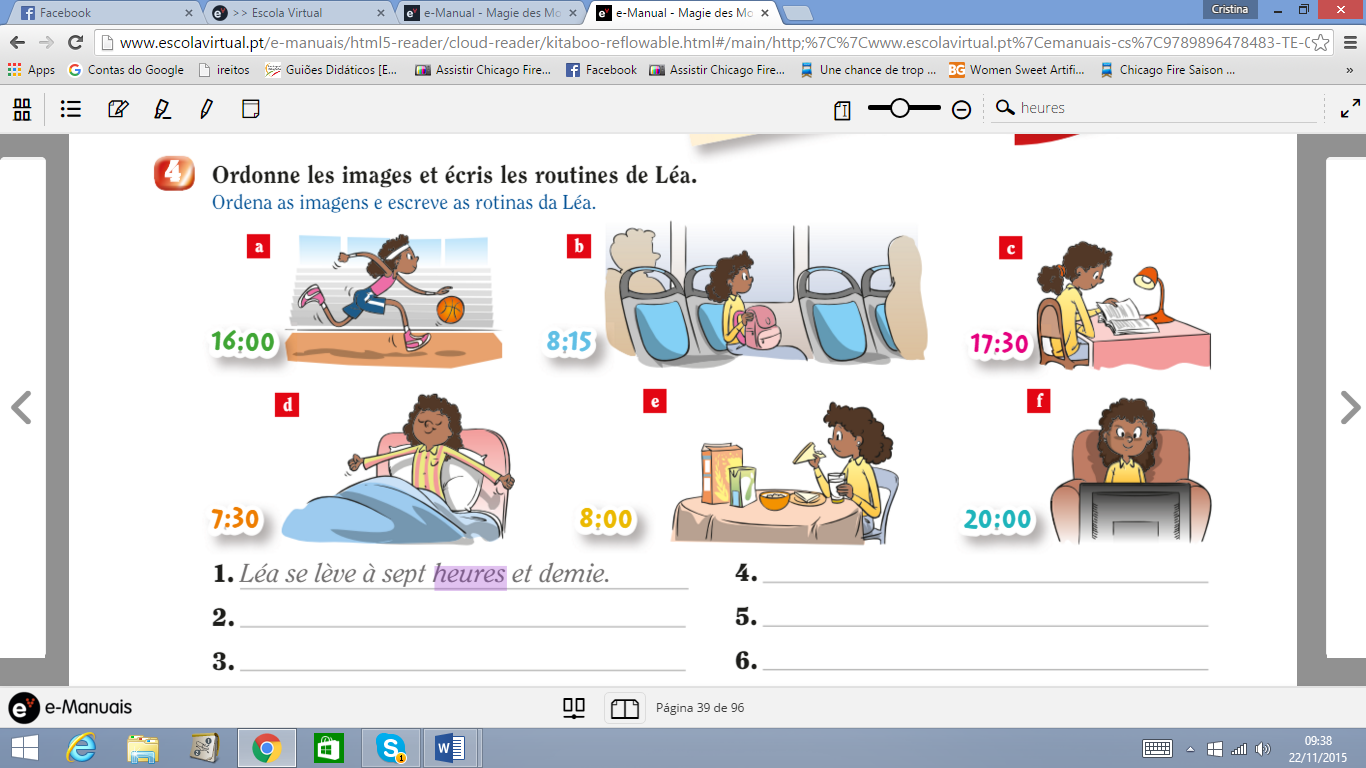 12 . a)  Dessine les heures sur les montres ( utilise la couleur bleue pour les heures et la couleur vertes pour les minutes)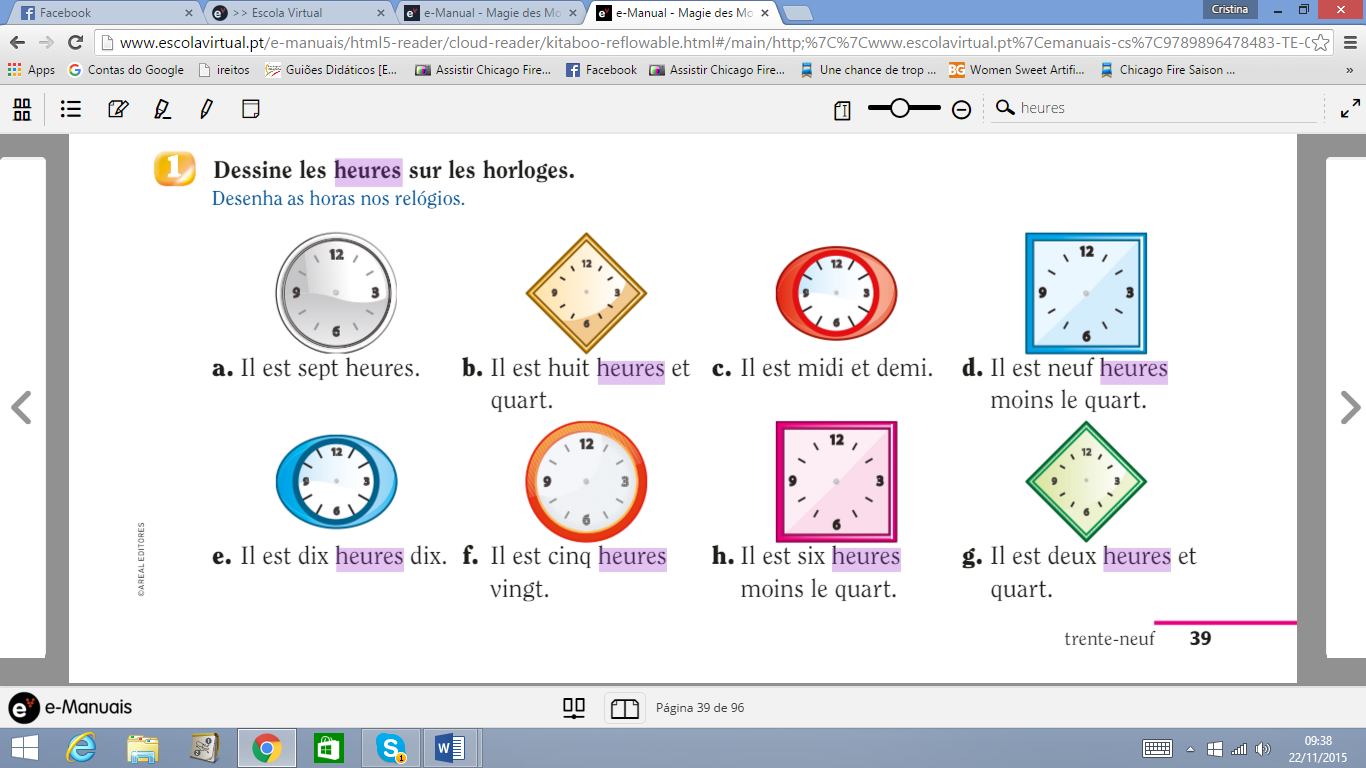 b) Quelle heure est-il ? 20 :45 _________________________________________________________________00 :30 _________________________________________________________________14 : 10 _________________________________________________________________08 :00 _________________________________________________________________18 : 55 _________________________________________________________________Le professeur 